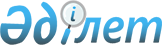 О подписании Протокола о внесении изменения в Соглашение о порядке формирования и исполнения бюджета Шанхайской организации сотрудничества от 1 декабря 2017 годаУказ Президента Республики Казахстан от 19 октября 2023 года № 380
      В соответствии с подпунктом 1) статьи 8 Закона Республики Казахстан "О международных договорах Республики Казахстан" ПОСТАНОВЛЯЮ: 
      1. Одобрить прилагаемый проект Протокола о внесении изменения в Соглашение о порядке формирования и исполнения бюджета Шанхайской организации сотрудничества от 1 декабря 2017 года (далее - Протокол).
      2. Премьер-Министру Республики Казахстан Смаилову Алихану Асхановичу подписать от имени Республики Казахстан Протокол, разрешив вносить изменения и дополнения, не имеющие принципиального характера.
      3. Настоящий Указ вводится в действие со дня его подписания. ПРОТОКОЛ 
о внесении изменения в Соглашение о порядке формирования и исполнения бюджета Шанхайской организации сотрудничества от 1 декабря 2017 года 
      Государства - члены Шанхайской организации сотрудничества, далее именуемые Сторонами,
      руководствуясь статьями 3 и 11 Соглашения о порядке формирования и исполнения бюджета Шанхайской организации сотрудничества от 1 декабря 2017 года (далее - Соглашение),
      согласились о нижеследующем: Статья 1
      Текст приложения к Соглашению изложить в следующей редакции: "РАЗМЕРЫ
ДОЛЕВЫХ ВЗНОСОВ ГОСУДАРСТВ-ЧЛЕНОВ ШАНХАЙСКОЙ ОРГАНИЗАЦИИ СОТРУДНИЧЕСТВА 
      Республика Индия - 5,9%
      Исламская Республика Иран - 5,8%
      Республика Казахстан - 16,4%
      Китайская Народная Республика - 19,1%
      Кыргызская Республика - 8,2%
      Исламская Республика Пакистан - 5,9%
      Российская Федерация -19,1%
      Республика Таджикистан - 6%
      Республика Узбекистан - 13,6%". Статья 2 
      Настоящий Протокол временно применяется с 1 января 2024 года и вступает в силу с даты получения депозитарием четвертого письменного уведомления Сторон о выполнении ими внутригосударственных процедур, необходимых для его вступления в силу.
      Для государств, выполнивших внутригосударственные процедуры позднее, настоящий Протокол вступает в силу с даты получения депозитарием уведомления о выполнении таких процедур. Статья 3 
      Депозитарием настоящего Протокола является Секретариат Шанхайской организации сотрудничества, который направит Сторонам его заверенную копию.
      Совершено в городе Бишкеке _________ ________ 2023 года в одном экземпляре на русском и китайском языках, причем оба текста имеют одинаковую силу. 
					© 2012. РГП на ПХВ «Институт законодательства и правовой информации Республики Казахстан» Министерства юстиции Республики Казахстан
				
      Президент Республики Казахстан

К. Токаев 
ОДОБРЕН
Указом Президента
Республики Казахстан
от 19 октября 2023 года № 380 Проект 
      За Республику Индия

      За Исламскую Республику Иран

      За Республику Казахстан

      За Китайскую Народную Республику

      За Кыргызскую Республику

      За Исламскую Республику Пакистан

      За Российскую Федерацию

      За Республику Таджикистан

      За Республику Узбекистан
